Publicado en Madrid el 20/08/2021 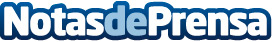 Yanbal lanza ‘Viva Liberatta’, una fragancia liberadora que invita a las mujeres a vivir intensamenteHa llegado a Yanbal Viva Liberatta, una nueva fragancia de delicioso aroma frutal y oriental que fusiona notas florales y dulces, con un toque chispeante para invitar a todas las mujeres a liberarse y vivir intensamente cada momentoDatos de contacto:Masstige Comunicación(0034) 627221384Nota de prensa publicada en: https://www.notasdeprensa.es/yanbal-lanza-viva-liberatta-una-fragancia Categorias: Nacional Moda Sociedad Consumo http://www.notasdeprensa.es